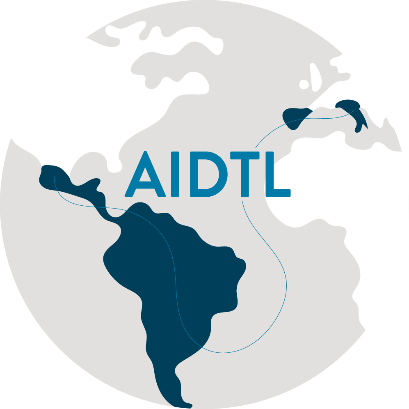 ASSOCIAZIONE ITALIANA per il DIRITTO TRIBUTARIOLATINO-AMERICANOII Giornate Italiane di Diritto Tributario Latino-AmericanoLA TASSAZIONE DELL’ECONOMIA DIGITALE             Venerdì 13 novembre 2020 – Ore 15-18 CETRESPONSABILE SCIENTIFICO: prof. PASQUALE PISTONECon il patrocinioIl seminario si svolgerà nelle lingue italiana e spagnola. La partecipazione è gratuita previa iscrizione, entro il 6.11. 2020, presso la segreteria organizzativa: v.dattola@uckmar.com. L’abilitazione e le istruzioni di accesso alla PIATTAFORMA ZOOM saranno fornite successivamente all’iscrizione all’evento.L’evoluzione della tassazione dell’economia digitale e le proposte OCSE Ore 15.00 - Introduce e modera: Prof. Pasquale Pistone - Università degli Studi di Salerno, WU Vienna e IBFDIntervengono:Prof. Giuseppe Corasaniti – Università degli Studi di Brescia: La tassazione della digital economy: evoluzione del dibattito internazionale e prospettive nazionali.Prof. Lorenzo del Federico – Università degli Studi G. D’Annunzio di Chieti e Pescara: Genesi, diffusione ed evoluzione dell’Equalisation Levy.Prof. Filippo Alessandro Cimino – Università Kore Enna: L’internet delle Cose, creazione del valore e Transfer pricing: criticità e prospettive dei metodi utilizzati per l’applicazione del principio di libera concorrenza.Dott. Andrea Quattrocchi – Università Cattolica del Sacro Cuore: L’impatto di blockchain e database condivisi sui sistemi fiscali.Discussants: Prof. Marco Aurelio Greco (Brasile)Prof. Francesco Montanari - Università degli Studi G. D’Annunzio di Chieti e PescaraProf. Mauricio Plazas Vega - Universidad del Rosario de Bogotá (Colombia)Prof. Pablo S. Varela - Universidad Austral de Buenos Aires (Argentina)La tassazione dell’economia digitale: profili positivi ed applicativiOre 16.30 - Introduce e modera: Prof. Giuseppe Melis – Università Luiss Guido Carli di Roma Intervengono:Prof. Giuseppe Marino - Università degli Studi di Milano: L’IVA nel contesto dell’economia digitale – eterogenesi di un’impostaAvv. Paolo de’ Capitani di Vimercate - La web tax italiana, tra aspirazioni europee e realtà internazionaleProf.ssa Maria Pia Nastri – Università degli Studi Suor Orsola Benincasa di Napoli: Le problematiche fiscali della sharing economy e la loro rilevanza nel caso “Airbnb Italia”Discussants:Prof.ssa Concetta Ricci - Università degli Studi LUM Jean Monnet di BariProf. Michael Zavaleta - Universidad UNIFE (Universidad Femenina del Sagrado Corazón -Perù) Prof. Pablo Ordóñez - Universidad Católica de Bolivia (Bolivia)DIBATTITOOre 17.45 - Conclusioni: Prof. Antonio Uricchio - Università degli Studi “Aldo Moro” di Bari, Presidente ANVURFONDAZIONEANTONIO e VICTOR UCKMAR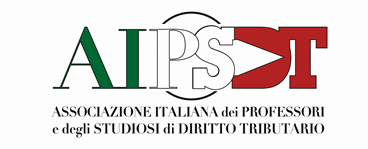 